Weinkarte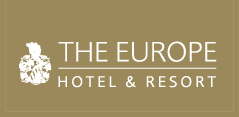 Julian Simmerle4AHLT 2015/16Inhaltsverzeichnis VorwortWeine offenFlaschenweine RotFlaschenweine WeißFlaschenweine RoséSüßweineSchaumweineQuellennachweis und KalkulationsschemaRotweine aus ÖsterreichZWEIGELT  (Flasche 0,75l)2013 	Mittelburgenland DAC Zweigelt Classic	 	IBY Horitschon, trocken, Alk: 11,5 Vol. %								  		€ 23,00					2011		Zweigelt Schwarz Rot        		Schwarz Johann, Andau, Neusiedlersee, trocken, Alk: 13,7 Vol. %						 																						€ 62,00Ich würde hier eine klare Reihenfolge verwenden. 2010 	Carnuntum DAC Zweigelt Haidacker		Netzl Franz, Göttelsbrunn, trocken, Alk: 14,5 Vol. % 		 																												€ 40,00Schaumweine aus aller WeltÖSTERREICH (Flasche 0,75l)	SCHLUMBERGER sparkling	Trocken, Alk: 11,5 Vol. %	Reife cremige Hefenoten, würzig frische Fruchtaromen, ausgewogen und harmonisch. Vollmundig und elegant. Sehr stilvoll.	€ 35,00FRANKREICH (Flasche 0,75l)			Moët & Chandon Champagner ImpérialTrocken, Alk: 12 Vol. %			Die Farbe erinnert an ein elegantes Strohgelb mit grünen Glanzlichtern. Die Aromen sind strahlend und offenbaren weiße Früchte.																									€ 40,00						